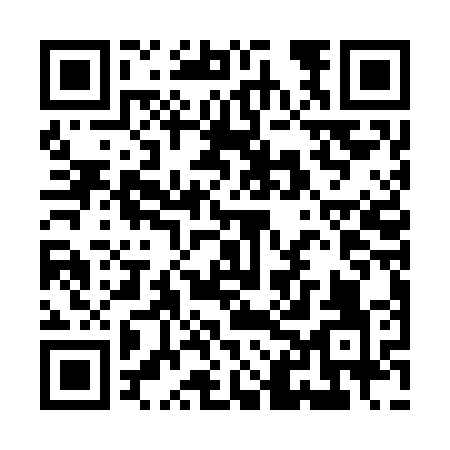 Prayer times for Sao Jose de Mipibu, BrazilWed 1 May 2024 - Fri 31 May 2024High Latitude Method: NonePrayer Calculation Method: Muslim World LeagueAsar Calculation Method: ShafiPrayer times provided by https://www.salahtimes.comDateDayFajrSunriseDhuhrAsrMaghribIsha1Wed4:105:2111:182:405:156:222Thu4:105:2111:182:405:146:223Fri4:105:2111:182:395:146:224Sat4:105:2111:182:395:146:225Sun4:105:2111:182:395:146:216Mon4:105:2111:182:395:146:217Tue4:095:2111:172:395:136:218Wed4:095:2111:172:395:136:219Thu4:095:2211:172:395:136:2110Fri4:095:2211:172:395:136:2111Sat4:095:2211:172:395:136:2112Sun4:095:2211:172:395:136:2113Mon4:095:2211:172:395:136:2114Tue4:095:2211:172:395:136:2115Wed4:095:2211:172:405:126:2116Thu4:095:2211:172:405:126:2117Fri4:095:2211:172:405:126:2118Sat4:095:2311:172:405:126:2119Sun4:105:2311:172:405:126:2120Mon4:105:2311:182:405:126:2121Tue4:105:2311:182:405:126:2122Wed4:105:2311:182:405:126:2123Thu4:105:2311:182:405:126:2124Fri4:105:2411:182:405:126:2225Sat4:105:2411:182:405:126:2226Sun4:105:2411:182:405:126:2227Mon4:105:2411:182:405:126:2228Tue4:105:2411:182:415:126:2229Wed4:105:2511:182:415:126:2230Thu4:115:2511:192:415:126:2231Fri4:115:2511:192:415:136:22